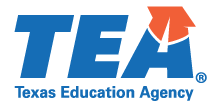 2021-2022 Random Validation Submission PacketFederal Program Compliance DivisionPrivate Nonprofit (PNP): LEA Documented Equitable Services AmountsDue Date:  January 14, 2022Submission InstructionsSubmit this completed packet, including relevant documentation, by uploading it through the ESSA Reports application on TEAL no later than January 14, 2022.Comments (if applicable):For Questions Contact: LaNetra Guess at LaNetra.Guess@tea.texas.gov  or PNPOmubdsman@tea.texas.gov. Private Nonprofit (PNP): LEA Documented Equitable Services Amounts*IN = Improvement NeededIf the LEA receives “Improvement Needed” status, the LEA will be required to submit documentation for 2022-2023 for the same program requirements during resubmission Random Validation process.  The resubmission documentation must be uploaded on ESSA Reports no later than September 30, 2022.
TEA Only:Referred to ESC #       for assistance (TEA Only)Date:Page 1 ofESC:County District #:LEA Name:LEA Contact Name:LEA Phone:LEA Contact Email:County District #:LEA Name:Page Number(s)Item #PNP RequirementCompliance Status(TEA Only)Comment 
(TEA Only)1.1LEA Documented Equitable Services Amounts Documentation LEA informed PNP officials of fiscal requirements that include equitable services amounts for 1 private school campus(i.e., agenda, meeting minutes, LEA program summaries, timeline of professional development travel and PNP purchase requests, calendar of program services with equitable services amounts, or other documentation meeting requirement); or Documentation LEA shared calculated equitable services amounts by program for 1 PNP school campus (i.e., LEA calculations by PNP campus and program level, calculation formulas per PNP campus, etc.); or Written procedures and documentation that provided verification/tracked LEA PNP purchases that include equitable services amounts for 1 private school campus Met
 IN*Reviewed by TEA Staff:Date:Reviewed with ESC Staff (if applicable) ESC Staff contacted:Date: